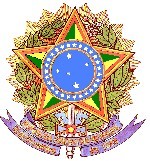 MINISTÉRIO DA EDUCAÇÃOCENTRO FEDERAL DE EDUCAÇÃO TECNOLÓGICA DE MINAS GERAISCOMISSÃO ELEITORAL – ELEIÇÃO PARA DIRETOR-GERAL (2023-2027)FORMULÁRIO DE DENÚNCIA(NOTÍCIA DE IRREGULARIDADE)– IDENTIFICAÇÃO DO DENUNCIANTE– DENUNCIADO– DESCREVER A DENÚNCIA– DESCREVER AS PROVAS (FUNDAMENTAÇÃO)	 ,	de 			 de 2023.ASSINATURA1. Nome completo:3. Telefone(s) para contato:2. E-mail para recebimento de notificação/intimações:2. E-mail para recebimento de notificação/intimações:1. Nome completo do servidor:1. Nome completo do servidor:2. Cargo ocupado:3. Unidade:4. Local da ocorrência:4. Local da ocorrência: